										SRP4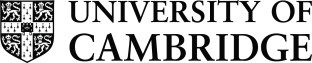 Senior Researcher Promotions Referees nominated by Head of Institution for:  __________________________ (Applicants name)Application for promotion from 1st October 2017 to the post of:  (please tick one)Principal Research Associate	□    Director of Research			□    Referees Nominated by Head of InstitutionThree referees must be nominated by the Head of Institution (at least one of whom should be external to the University).Title: Name:Address:Tel No:e-mail:Title: Name:Address:Tel No:e-mail:
Title: Name:Address:Tel No:e-mail: